Instructions for making a braille drawing of a valentine heart by Edith West

Row 1- Space 5 times, make “by”, make “with”, make 4 full cells, make “of”, make question mark, space 4 times , make “by”, make “with”, make 4 full cells, make “of”, make question mark.

Row 2- Space 4 times, make “with”, make 8 full cells, make “of”, space 2 times , make “with”, make 8 full cells, make “of”.

Row 3- Space 3 times, make “with”, make 10 full cells, make “of”, make “with”, make 10 full cells, make “of”.

Row 4- Space 3 times, make 24 full cells

Row 5- Space 3 times, make “er”, make 22 full cells, make “q”

Row 6- Space 4 times, make “er”, make 20 full cells, make “q”

Row 7- Space 5 times, make “d”, make 18 full cells, make “f”

Row 8- Space 6 times, make dot 4, make “er” make 14 full cells, make “q” make “a”

Row 9- Space 8 times, make “er”, make 12 full cells, make “q”

Row 10- Space 9 times, make “er”, make 10 full cells, make “q”

Row 11- Space 10 times, make “er”, make 8 full cells, make “q”

Row 12- Space 11 times, make “er”, make 6 full cells, make “q”

Row 13- Space 12 times, make “er”, make 4 full cells, make “q”

Row 14- Space 13 times, make “er”, make 2 full cells, make “q”

Row 15- Space 14 times, make “d”, make “f”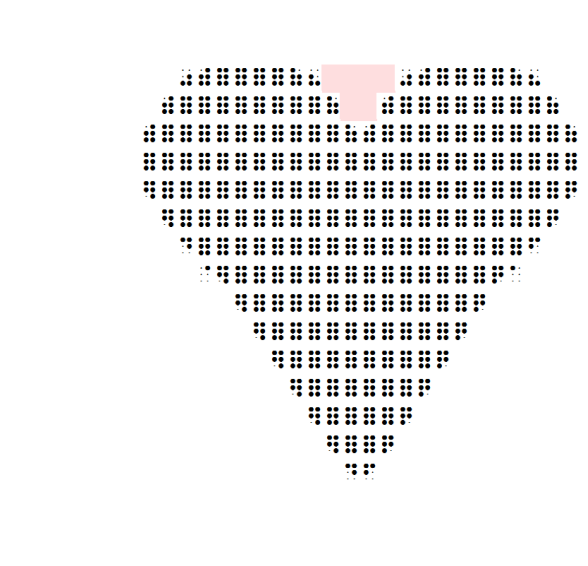 